ФЕДЕРАЛЬНОЕ АГЕНТСТВО ЖЕЛЕЗНОДОРОЖНОГО ТРАНСПОРТА Федеральное государственное бюджетное образовательное учреждение 
высшего профессионального образования«Петербургский государственный университет путей сообщения Императора Александра I»(ФГБОУ ВПО ПГУПС)Кафедра «Информатика и информационная безопасность»РАБОЧАЯ ПРОГРАММАдисциплины«Информатика» (Б1.Б.7)для направления21.03.02 «Землеустройство и кадастры» профиль «Кадастр недвижимости»Форма обучения – очнаяСанкт-Петербург2016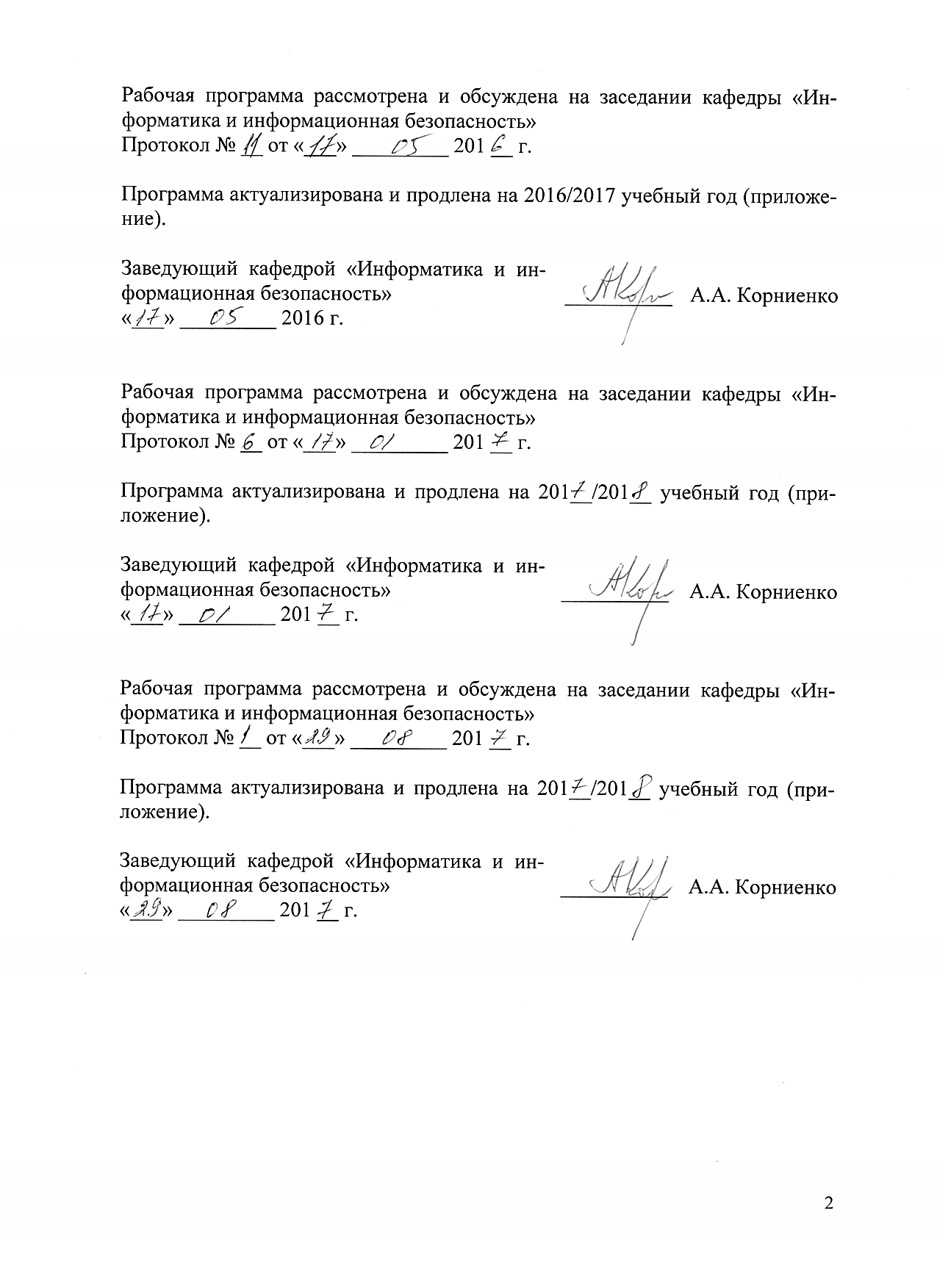 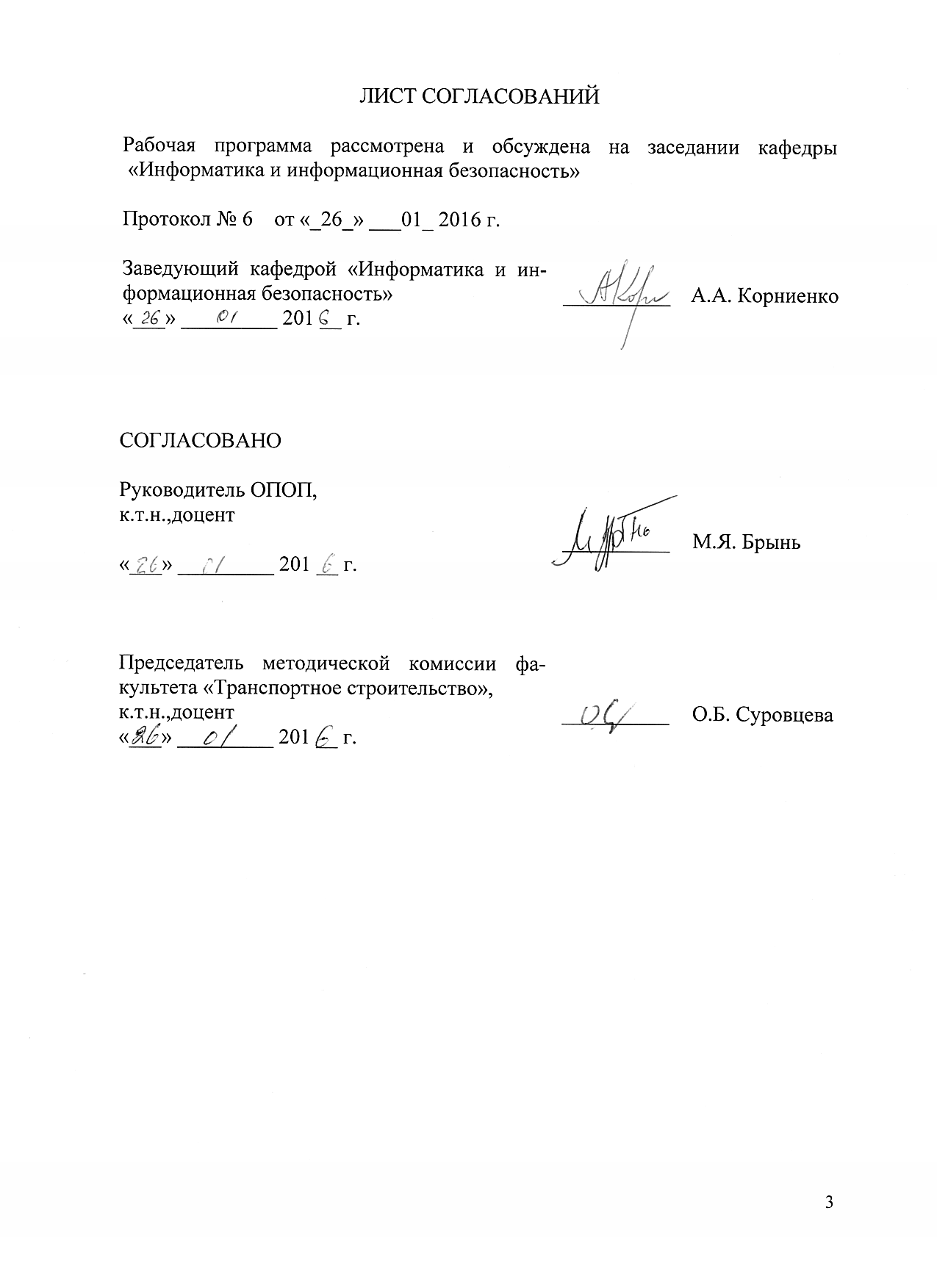 1 Цели и задачи дисциплиныРабочая программа составлена в соответствии с ФГОС ВО, утвержденным « 01 » октября 2015 г., приказ № 1084 по направлению 21.03.02 «Землеустройство и кадастры», по дисциплине «Информатика».Целью изучения дисциплины является формирование у обучающихся знаний о методах практического использования современных компьютеров для поиска, хранения, обработки и анализа информации из различных источников и баз данных, представлять ее в требуемом формате с использованием  информационных, компьютерных и сетевых технологий.Для достижения поставленной цели решаются следующие задачи:дать студентам знания о значении информации в развитии современного информационного общества, об основных положениях теории информации и характеристиках информационных процессов; изучить основы алгоритмизации и программирования как фундаментальной теоретической базы, используемой при разработке информационных технологий;изучить возможности электронной таблицы Excel и системы ведения баз данных Access как средства разработки баз данных, используемых в автоматизированных информационных системах;дать студентам представление о современных информационных технологиях, автоматизированных информационных системах и сетях передачи данных; средствах, методах и механизмах их защиты.2. Перечень планируемых результатов обучения по дисциплине, соотнесенных с планируемыми результатами освоения основной профессиональной образовательной программыПланируемыми результатами обучения по дисциплине являются: приобретение знаний, умений, навыков.В результате освоения дисциплины обучающийся должен:ЗНАТЬ:основное  программное обеспечение для качественного исследования и анализа различной информации;основные теории и методы создания географических и информационных систем и технологий обработки баз данных о состоянии земельных и природных ресурсов, кадастра недвижимости;УМЕТЬ:создавать базы данных, проводить их анализ с применением программного обеспечения;ВЛАДЕТЬ:средствами компьютерной графики (ввод, вывод, отображение, преобразование и редактирование графических объектов на ПЭВМ);основными методами работы на ПЭВМ с прикладными программными средствами. Приобретенные знания, умения, навыки и/или опыт деятельности, характеризующие формирование компетенций, осваиваемые в данной дисциплине, позволяют решать профессиональные задачи, приведенные в соответствующем перечне по видам профессиональной деятельности в п. 2.4 общей характеристики основной профессиональной образовательной программы (ОПОП).Изучение дисциплины направлено на формирование следующих общепрофессиональных компетенций (ОПК):способность осуществлять поиск, хранение, обработку и анализ информации из различных источников и баз данных, представлять ее в  требуемом формате с использованием информационных, компьютерных и сетевых технологий (ОПК-1);Изучение дисциплины направлено на формирование следующих профессиональных компетенций (ПК),соответствующих видам профессиональной деятельности, на которые ориентирована программа бакалавриата:Производственно-технологическая деятельность:способность использовать знание современных технологий сбора, систематизации, обработки и учёта информации об объектах недвижимости, современных географических и земельно-информационных системах (далее – ГИС и ЗИС) (ПК-8);Область профессиональной деятельности обучающихся, освоивших данную дисциплину, приведена в п. 2.1 общей характеристики ОПОП.Объекты профессиональной деятельности обучающихся, освоивших данную дисциплину, приведены в п. 2.2 общей характеристики ОПОП.3. Место дисциплины в структуре основной профессиональной образовательной программыДисциплина «Информатика» (Б1.Б.7) относится к базовой части  и является обязательной дисциплиной.4 Объем дисциплины и виды учебной работыПримечания: «Форма контроля знаний» –зачет (З), курсовая работа (КР), экзамен (Э).5 Содержание и структура дисциплины5.1 Содержание  дисциплины5.2 Разделы дисциплины и виды занятий6. Перечень учебно-методического обеспечения для самостоятельной работы обучающихся по дисциплине7.Фонд оценочных средств для проведения текущего контроля успеваемости и промежуточной аттестации обучающихся по дисциплинеФонд оценочных средств по дисциплине является неотъемлемой частью рабочей программы и представлен отдельным документом, рассмотренным на заседании кафедры «Информатика и информационная безопасность» и утвержденным заведующим кафедрой.8. Перечень основной и дополнительной учебной литературы, нормативно-правовой документации и других изданий, необходимых для освоения дисциплины8.1 Перечень основной учебной литературы, необходимой для освоения дисциплиныА. И. Дергачёв ., Андреев В.П., Байдина Н.В., Костянко Н.Ф., Перепечёнов А.М.,[Электронный ресурс],  Сборник учебно-методических материалов и контрольных решений для проведения занятий со студентами университета всех специальностей по дисциплине «Информатика»,СВИДЕТЕЛЬСТВО о государственной регистрации базы данных №2015620678., М.:заявка №2014621873, 2015.Сайт научно-технической библиотеки университета: http://library.pgups.ru/elib/multim/2015/inform_01.zip8.2 Перечень дополнительной учебной литературы, необходимой для освоения дисциплиныОсновы системы программирования VISUAL BASIC [Текст] : учебное пособие по дисциплине "Информатика" / Н. В. Байдина, Н. Ф. Костянко. - СПб. : ПГУПС, 2008. - 108 с. : ил. Основы работы с текстовым процессором Word 2007 : учеб. пособие / Н. В. Байдина, Н. Ф. Костянко. - СПб. : ПГУПС, 2010. - 75 с. : ил. 8.3 Перечень нормативно-правовой документации, необходимой для освоения дисциплиныДоктрина информационной безопасности Российской Федерации (утверждена Президентом РФ 9 сентября 2001 года);Закон Российской Федерации от 27 декабря 1991 года №2124-1 «О средствах массовой информации».Закон Российской Федерации «Об информации, информационных технологиях и о защите информации» (№149-ФЗ).Единая система программной документации. Схемы алгоритмов, программ, данных и систем. Обозначения условные и правила выполнения, ГОСТ 19.70190.  Введ. 01.01.92.  М.: Изд-во стандартов, 1990.  26 с. 8.4 Другие издания, необходимые  для освоения дисциплины. Сборник заданий по дисциплине "Информатика". Производные алгоритмические структуры : курсовая работа / ПГУПС, каф. "Информатика и информ. безопасность" ; сост.: Н. В. Байдина, Н. Ф. Костянко. - СПб. : ПГУПС, 2008. - 48 с. Создание и обработка баз данных [Текст] : методические указания для студентов заочной формы обучения / ПГУПС, каф. "Информатика и информ. безопасность" ; сост.: А. В. Абросимов, В. И. Носонов, Е. А. Тарбаева. - Санкт-Петербург : ПГУПС, 2013. - 22 с. : ил. - Практикум по информатике  : метод. указания / А. Б. Немцов, В. И. Носонов. - СПб. : ПГУПС, 2011. - 43 с. : ил. - Библиогр.: с. 43. –Интегрированная среда разработки проекта в системе программирования Visual Basic [Текст] : методические указания по дисциплине "Информатика" / , ФГБОУ ВПО ПГУПС, каф. "Информатика и информ. безопасность" ; сост. Н. Ф. Костянко. - Санкт-Петербург : ФГБОУ ВПО ПГУПС, 2015. - 36 с. : ил «ИНФОРМАТИКА» Методические рекомендации для выполнения лабораторных работ по направлению подготовки 21.03.02 «Землеустройство и кадастры» профиль «Кадастр недвижимости» [электронный ресурс], режим доступа: http://sdo.pgups.ru/(для доступа к полнотекстовым документам требуется авторизация). «ИНФОРМАТИКА» Методические рекомендации по организации самостоятельной работы обучающихся по направлению подготовки 21.03.02 «Землеустройство и кадастры» профиль «Кадастр недвижимости»» [электронный ресурс], режим доступа: http://sdo.pgups.ru/(для доступа к полнотекстовым документам требуется авторизация).«ИНФОРМАТИКА» Методические рекомендации по выполнению курсовой работы по направлению 21.03.02 «Землеустройство и кадастры» профиль «Кадастр недвижимости» [электронный ресурс], режим доступа: http://sdo.pgups.ru/(для доступа к полнотекстовым документам требуется авторизация9. Перечень ресурсов информационно-телекоммуникационной сети «Интернет», необходимых для освоения дисциплиныЛичный кабинет обучающегося и электронная информационно-образовательная среда. [Электронный ресурс]. – Режим доступа: http://sdo.pgups.ru/  (для доступа к полнотекстовым документам требуется авторизация).Электронно-библиотечная система ЛАНЬ[Электронный ресурс]:https://e.lanbook.comНаучная электронная библиотека elibrary.ru:http://elibrary.ru./10. Методические указания для обучающихся по освоению дисциплиныПорядок изучения дисциплины следующий:Освоение разделов дисциплины производится в порядке, приведенном в разделе 5 «Содержание и структура дисциплины». Обучающийся должен освоить все разделы дисциплины с помощью учебно-методического обеспечения, приведенного в разделах 6, 8 и 9 рабочей программы. Для формирования компетенций обучающийся должен представить выполненные типовые контрольные задания или иные материалы, необходимые для оценки знаний, умений, навыков и (или) опыта деятельности, предусмотренные текущим контролем (см. фонд оценочных средств по дисциплине).По итогам текущего контроля по дисциплине, обучающийся должен пройти промежуточную аттестацию (см. фонд оценочных средств по дисциплине).11. Перечень информационных технологий, используемых при осуществлении образовательного процесса по дисциплине, включая перечень программного обеспечения и информационных справочных системПри осуществлении образовательного процесса по дисциплине «Информатика» используются следующие информационные технологии:технические средства (компьютерная техника, проектор, интерактивная доска);методы обучения с использованием информационных технологий (демонстрация мультимедийных материалов),       - личный кабинет обучающегося и электронная информационно-образовательная среда. [Электронный ресурс]. – Режим доступа: http://sdo.pgups.ru/  (для доступа к полнотекстовым документам требуется авторизация).Дисциплина обеспечена необходимым комплектом лицензионного программного обеспечения, установленного на технических средствах, размещенных в специальных помещениях и помещениях для самостоятельной работы в соответствии с расписанием занятий.12. Описание материально-технической базы, необходимой для осуществления образовательного процесса по дисциплинеМатериально-техническая база обеспечивает проведение всех видов учебных занятий, предусмотренных учебным планом по данному направлению подготовки 21.03.02  «Землеустройство и кадастры», профиль «Кадастр недвижимости»  соответствует действующим санитарным и противопожарным нормам и правилам.Она содержит специальные помещения - учебные аудитории для проведения занятий лекционного типа, выполнения лабораторных работ и  практических занятий, групповых и индивидуальных консультаций, текущего контроля и промежуточной аттестации, а также помещения для самостоятельной работы и помещения для хранения и профилактического обслуживания учебного оборудования. Помещения на семестр учебного года выделяются в соответствии с расписанием занятий.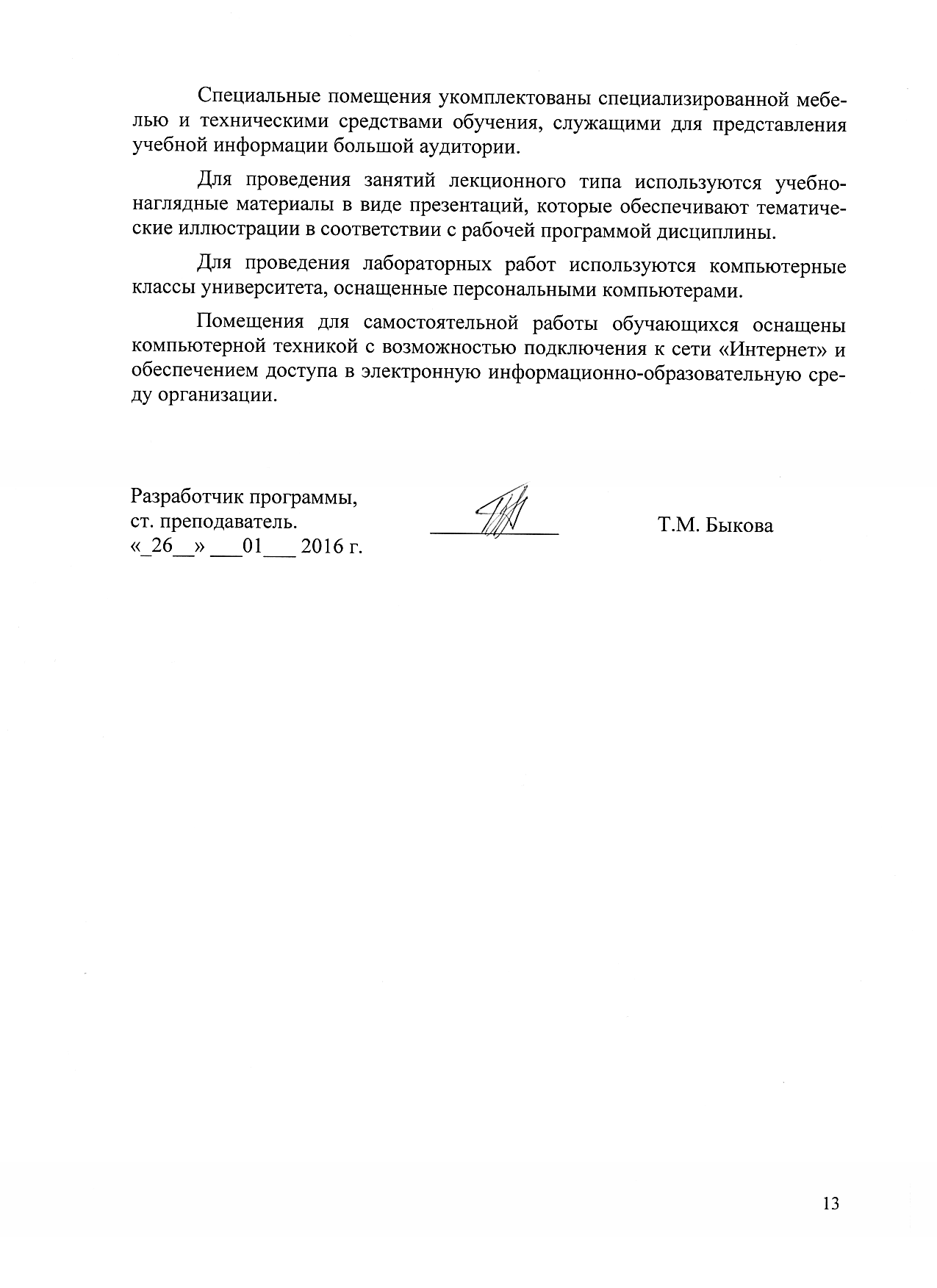 Вид учебной работыВсего часовСеместрыСеместрыВид учебной работыВсего часов1 семестр2 cеместрКонтактная работа (по видам учебных занятий)В том числе:683632- лекции (Л)341816- лабораторные работы (ЛР)341816Самостоятельная работа(СРС) (всего)763640Контроль3636Форма контроля знанийЗ, КР,ЭЗЭ, КРОбщая трудоемкость:час/з.е180/572/2108/3№
П/ПНаименование раздела дисциплиныСодержание раздела1Введение в информатику. Основы теории информации.Цели и задачи изучения дисциплины Понятие об информации. Свойства и измерение информации. Операции с данными. Взаимосвязь между данными, информацией и знаниями.  Определение и основные характеристики процессов получения, переработки, передачи, хранения и использования данных2Технические и программные средства реализации информационных процессовИстория развития средств вычислительной техники. Классификация компьютеров. Архитектура компьютера. Устройство персонального компьютера. Программное обеспечение. Системное программное обеспечение. Операционные системы персональных компьютеров, функции операционной системы Windows 7.3Современные языки и системы программированияСреда программирования Visual Basic. Создание проекта. Основные элементы управления. Свойства элементов. События. Константы, переменные. Типы  данных. Процедуры. Функции4Основы алгоритмизации и программирования на языке высокого уровняПоследовательность разработки информационных технологий решения задач. Понятие алгоритма и программы. Свойства алгоритма. Схема алгоритмаЛинейная алгоритмическая структура. Разветвляющиеся алгоритмические структуры.. Циклические алгоритмические структуры. Реализация алгоритмов в среде программирования Visual Basic.5Прикладное программное обеспечение.Основы  работы с пакетом Microsoft Office. Основы работы с текстовым процессором Word.Графический редактор VISIO. Электронная таблица Microsoft Excel. Ввод формул. Ссылки. Типы адресации. Работа с функциями. Графики и диаграммы. Работа со списками данных в режиме вычислений. Анализ данных.  Реализация в Excel основных алгоритмических структур. Основы работы с математическим пакетом MathCad. Реализация в Mathcad основных алгоритмических структур. Программы отображения результатов и презентации MicrosoftOfficePowerPoint.6Система управления базами данных MicrosoftAccess.Основные понятия. Модели представления данных. Базы данных. Системы управления базами данных. Нормализация реляционных баз данных.Система ведения баз данных Access. Основные объекты. Создание таблиц и межтабличных связей. Поиск данных с помощью запросов. Редактирование запросов. Создание, редактирование и форматирование форм и отчётов. 7Компьютерные сетиКлассификация компьютерных сетей по области действия, топологии, способу администрирования и архитектуре.  Локальные и глобальные сети. Работа в глобальной сети Internet. Поиск информации. Программы поиска. Электронная почта.8Основы информационной безопасностиОсновные понятия и определения. Угрозы безопасности. Компьютерные вирусы и антивирусные программы. Методы защиты информации. Основные требования информационной безопасности, в том числе защита государственной тайны и коммерческих интересов.№ п/пНаименование раздела дисциплиныЛЛРСРС1Введение в информатику. Основы теории информации.1122Технические и программные средства реализации информационных процессов1123Современные языки и системы программирования2224Основы алгоритмизации и программирования на языке высокого уровня1414305Прикладное программное обеспечение.68166Система управления базами данных MicrosoftAccess68207Компьютерные сети2028Основы информационной безопасности202ИтогоИтого343476№п/пНаименование разделаПеречень учебно-методического обеспечения1Введение в информатику. Основы теории информации.А. И. Дергачёв ., Андреев В.П., Байдина Н.В., Костянко Н.Ф., Перепечёнов А.М.,[Электронный ресурс],  Сборник учебно-методических материалов и контрольных решений для проведения занятий со студентами университета всех специальностей по дисциплине «Информатика»,СВИДЕТЕЛЬСТВО о государственной регистрации базы данных №2015620678., М.:заявка №2014621873, 2015.Сайт научно-технической библиотеки университета: http://library.pgups.ru/elib/multim/2015/inform_01.zip2. «ИНФОРМАТИКА» Методические рекомендации для выполнения лабораторных работ по направлению подготовки 21.03.02 «Землеустройство и кадастры» профиль «Кадастр недвижимости» [электронный ресурс], режим доступа: http://sdo.pgups.ru/(для доступа к полнотекстовым документам требуется авторизация).3. «ИНФОРМАТИКА» Методические рекомендации по организации самостоятельной работы обучающихся по направлению подготовки 21.03.02 «Землеустройство и кадастры» профиль «Кадастр недвижимости»» [электронный ресурс], режим доступа: http://sdo.pgups.ru/(для доступа к полнотекстовым документам требуется авторизация).4.«ИНФОРМАТИКА» Методические рекомендации по выполнению курсовой работы по направлению 21.03.02 «Землеустройство и кадастры» профиль «Кадастр недвижимости» [электронный ресурс], режим доступа: http://sdo.pgups.ru/(для доступа к полнотекстовым документам требуется авторизация).2Технические и программные средства реализации информационных процессовА. И. Дергачёв ., Андреев В.П., Байдина Н.В., Костянко Н.Ф., Перепечёнов А.М.,[Электронный ресурс],  Сборник учебно-методических материалов и контрольных решений для проведения занятий со студентами университета всех специальностей по дисциплине «Информатика»,СВИДЕТЕЛЬСТВО о государственной регистрации базы данных №2015620678., М.:заявка №2014621873, 2015.Сайт научно-технической библиотеки университета: http://library.pgups.ru/elib/multim/2015/inform_01.zip2. «ИНФОРМАТИКА» Методические рекомендации для выполнения лабораторных работ по направлению подготовки 21.03.02 «Землеустройство и кадастры» профиль «Кадастр недвижимости» [электронный ресурс], режим доступа: http://sdo.pgups.ru/(для доступа к полнотекстовым документам требуется авторизация).3. «ИНФОРМАТИКА» Методические рекомендации по организации самостоятельной работы обучающихся по направлению подготовки 21.03.02 «Землеустройство и кадастры» профиль «Кадастр недвижимости»» [электронный ресурс], режим доступа: http://sdo.pgups.ru/(для доступа к полнотекстовым документам требуется авторизация).4.«ИНФОРМАТИКА» Методические рекомендации по выполнению курсовой работы по направлению 21.03.02 «Землеустройство и кадастры» профиль «Кадастр недвижимости» [электронный ресурс], режим доступа: http://sdo.pgups.ru/(для доступа к полнотекстовым документам требуется авторизация).3Современные языки и системы программированияА. И. Дергачёв ., Андреев В.П., Байдина Н.В., Костянко Н.Ф., Перепечёнов А.М.,[Электронный ресурс],  Сборник учебно-методических материалов и контрольных решений для проведения занятий со студентами университета всех специальностей по дисциплине «Информатика»,СВИДЕТЕЛЬСТВО о государственной регистрации базы данных №2015620678., М.:заявка №2014621873, 2015.Сайт научно-технической библиотеки университета: http://library.pgups.ru/elib/multim/2015/inform_01.zip2. «ИНФОРМАТИКА» Методические рекомендации для выполнения лабораторных работ по направлению подготовки 21.03.02 «Землеустройство и кадастры» профиль «Кадастр недвижимости» [электронный ресурс], режим доступа: http://sdo.pgups.ru/(для доступа к полнотекстовым документам требуется авторизация).3. «ИНФОРМАТИКА» Методические рекомендации по организации самостоятельной работы обучающихся по направлению подготовки 21.03.02 «Землеустройство и кадастры» профиль «Кадастр недвижимости»» [электронный ресурс], режим доступа: http://sdo.pgups.ru/(для доступа к полнотекстовым документам требуется авторизация).4.«ИНФОРМАТИКА» Методические рекомендации по выполнению курсовой работы по направлению 21.03.02 «Землеустройство и кадастры» профиль «Кадастр недвижимости» [электронный ресурс], режим доступа: http://sdo.pgups.ru/(для доступа к полнотекстовым документам требуется авторизация).4Основы алгоритмизации и программирования на языке высокого уровняА. И. Дергачёв ., Андреев В.П., Байдина Н.В., Костянко Н.Ф., Перепечёнов А.М.,[Электронный ресурс],  Сборник учебно-методических материалов и контрольных решений для проведения занятий со студентами университета всех специальностей по дисциплине «Информатика»,СВИДЕТЕЛЬСТВО о государственной регистрации базы данных №2015620678., М.:заявка №2014621873, 2015.Сайт научно-технической библиотеки университета: http://library.pgups.ru/elib/multim/2015/inform_01.zip2. «ИНФОРМАТИКА» Методические рекомендации для выполнения лабораторных работ по направлению подготовки 21.03.02 «Землеустройство и кадастры» профиль «Кадастр недвижимости» [электронный ресурс], режим доступа: http://sdo.pgups.ru/(для доступа к полнотекстовым документам требуется авторизация).3. «ИНФОРМАТИКА» Методические рекомендации по организации самостоятельной работы обучающихся по направлению подготовки 21.03.02 «Землеустройство и кадастры» профиль «Кадастр недвижимости»» [электронный ресурс], режим доступа: http://sdo.pgups.ru/(для доступа к полнотекстовым документам требуется авторизация).4.«ИНФОРМАТИКА» Методические рекомендации по выполнению курсовой работы по направлению 21.03.02 «Землеустройство и кадастры» профиль «Кадастр недвижимости» [электронный ресурс], режим доступа: http://sdo.pgups.ru/(для доступа к полнотекстовым документам требуется авторизация).5Прикладное программное обеспечениеА. И. Дергачёв ., Андреев В.П., Байдина Н.В., Костянко Н.Ф., Перепечёнов А.М.,[Электронный ресурс],  Сборник учебно-методических материалов и контрольных решений для проведения занятий со студентами университета всех специальностей по дисциплине «Информатика»,СВИДЕТЕЛЬСТВО о государственной регистрации базы данных №2015620678., М.:заявка №2014621873, 2015.Сайт научно-технической библиотеки университета: http://library.pgups.ru/elib/multim/2015/inform_01.zip2. «ИНФОРМАТИКА» Методические рекомендации для выполнения лабораторных работ по направлению подготовки 21.03.02 «Землеустройство и кадастры» профиль «Кадастр недвижимости» [электронный ресурс], режим доступа: http://sdo.pgups.ru/(для доступа к полнотекстовым документам требуется авторизация).3. «ИНФОРМАТИКА» Методические рекомендации по организации самостоятельной работы обучающихся по направлению подготовки 21.03.02 «Землеустройство и кадастры» профиль «Кадастр недвижимости»» [электронный ресурс], режим доступа: http://sdo.pgups.ru/(для доступа к полнотекстовым документам требуется авторизация).4.«ИНФОРМАТИКА» Методические рекомендации по выполнению курсовой работы по направлению 21.03.02 «Землеустройство и кадастры» профиль «Кадастр недвижимости» [электронный ресурс], режим доступа: http://sdo.pgups.ru/(для доступа к полнотекстовым документам требуется авторизация).6Система управления базами данных MicrosoftAccess.А. И. Дергачёв ., Андреев В.П., Байдина Н.В., Костянко Н.Ф., Перепечёнов А.М.,[Электронный ресурс],  Сборник учебно-методических материалов и контрольных решений для проведения занятий со студентами университета всех специальностей по дисциплине «Информатика»,СВИДЕТЕЛЬСТВО о государственной регистрации базы данных №2015620678., М.:заявка №2014621873, 2015.Сайт научно-технической библиотеки университета: http://library.pgups.ru/elib/multim/2015/inform_01.zip2. «ИНФОРМАТИКА» Методические рекомендации для выполнения лабораторных работ по направлению подготовки 21.03.02 «Землеустройство и кадастры» профиль «Кадастр недвижимости» [электронный ресурс], режим доступа: http://sdo.pgups.ru/(для доступа к полнотекстовым документам требуется авторизация).3. «ИНФОРМАТИКА» Методические рекомендации по организации самостоятельной работы обучающихся по направлению подготовки 21.03.02 «Землеустройство и кадастры» профиль «Кадастр недвижимости»» [электронный ресурс], режим доступа: http://sdo.pgups.ru/(для доступа к полнотекстовым документам требуется авторизация).4.«ИНФОРМАТИКА» Методические рекомендации по выполнению курсовой работы по направлению 21.03.02 «Землеустройство и кадастры» профиль «Кадастр недвижимости» [электронный ресурс], режим доступа: http://sdo.pgups.ru/(для доступа к полнотекстовым документам требуется авторизация).7Компьютерные сетиА. И. Дергачёв ., Андреев В.П., Байдина Н.В., Костянко Н.Ф., Перепечёнов А.М.,[Электронный ресурс],  Сборник учебно-методических материалов и контрольных решений для проведения занятий со студентами университета всех специальностей по дисциплине «Информатика»,СВИДЕТЕЛЬСТВО о государственной регистрации базы данных №2015620678., М.:заявка №2014621873, 2015.Сайт научно-технической библиотеки университета: http://library.pgups.ru/elib/multim/2015/inform_01.zip2. «ИНФОРМАТИКА» Методические рекомендации для выполнения лабораторных работ по направлению подготовки 21.03.02 «Землеустройство и кадастры» профиль «Кадастр недвижимости» [электронный ресурс], режим доступа: http://sdo.pgups.ru/(для доступа к полнотекстовым документам требуется авторизация).3. «ИНФОРМАТИКА» Методические рекомендации по организации самостоятельной работы обучающихся по направлению подготовки 21.03.02 «Землеустройство и кадастры» профиль «Кадастр недвижимости»» [электронный ресурс], режим доступа: http://sdo.pgups.ru/(для доступа к полнотекстовым документам требуется авторизация).4.«ИНФОРМАТИКА» Методические рекомендации по выполнению курсовой работы по направлению 21.03.02 «Землеустройство и кадастры» профиль «Кадастр недвижимости» [электронный ресурс], режим доступа: http://sdo.pgups.ru/(для доступа к полнотекстовым документам требуется авторизация).8Основы информационной безопасностиА. И. Дергачёв ., Андреев В.П., Байдина Н.В., Костянко Н.Ф., Перепечёнов А.М.,[Электронный ресурс],  Сборник учебно-методических материалов и контрольных решений для проведения занятий со студентами университета всех специальностей по дисциплине «Информатика»,СВИДЕТЕЛЬСТВО о государственной регистрации базы данных №2015620678., М.:заявка №2014621873, 2015.Сайт научно-технической библиотеки университета: http://library.pgups.ru/elib/multim/2015/inform_01.zip2. «ИНФОРМАТИКА» Методические рекомендации для выполнения лабораторных работ по направлению подготовки 21.03.02 «Землеустройство и кадастры» профиль «Кадастр недвижимости» [электронный ресурс], режим доступа: http://sdo.pgups.ru/(для доступа к полнотекстовым документам требуется авторизация).3. «ИНФОРМАТИКА» Методические рекомендации по организации самостоятельной работы обучающихся по направлению подготовки 21.03.02 «Землеустройство и кадастры» профиль «Кадастр недвижимости»» [электронный ресурс], режим доступа: http://sdo.pgups.ru/(для доступа к полнотекстовым документам требуется авторизация).4.«ИНФОРМАТИКА» Методические рекомендации по выполнению курсовой работы по направлению 21.03.02 «Землеустройство и кадастры» профиль «Кадастр недвижимости» [электронный ресурс], режим доступа: http://sdo.pgups.ru/(для доступа к полнотекстовым документам требуется авторизация).